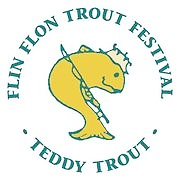 The Flin Flon Trout Festival is proud to announce our 69th Annual Canada Day Parade.This year’s parade theme is “THE WATER & THE WILD”; to promote our new brand We hope you will take the opportunity to participate.  Whether big or small.  all entries are welcome.   Tow a trailer or a boat; use a truck, decorate a golf cart or a quad; march as a group; whatever you wish to do to celebrate, you are welcome to enter. For some helpful ideas visit the Trout Festival Website at flinflontroutfestival.com The parade will begin promptly at 11:00 am. Parade check in will start at 10:00 a.m. on Green Street next to the Zoo/Park. Please complete the Parade Registration form and return by dropping off at CFAR; Northland Ford; Friendship Centre – OR scan & email to one the contacts listed below.ENTRY DEADLINE IS JUNE 28TH by 4:00 p.m.If you have any questions, please contact: SHEENA REED @ 204-687-6157; email; sheenarcoach@outlook.comOR    allison@northlandford.mb.ca    Thank you for supporting the Trout Festival. 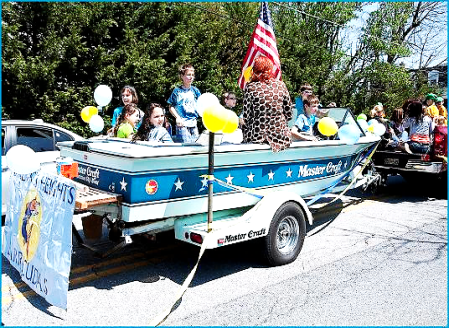 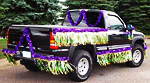 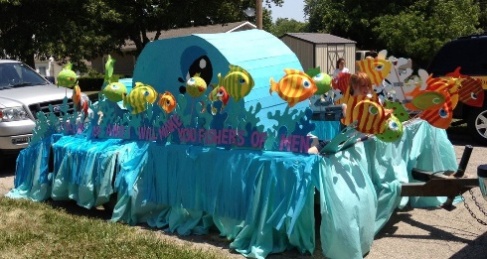 For more information call Sheena Reed @ 204-687-6157  or 204-271-2142		FLIN FLON TROUT FESTIVAL PARADE				  JULY 1, 2019	For judging all floats are to be the Marshalling Area by 10 a.m. Marshalling Area: Floats – Centential Crescent and Prince Charles PlaceVIP’s – Green Street in front of ZooClassic Cars – Green Street in front of AcklandsMarchers, Bicycles – Bellevue Avenue at Rotary ParkRules & Regulations The theme is “THE WATER & THE WILD”Sponsored by Northland FordFloats and vehicles should be at Marshalling Area by 10:00 a.m. for judging. Parade Route: Start @ CFAR, travel down Green Street to Northland Ford, turn right onto #10 Hwy., go up Third Avenue hills and around to Main Street, down Main to 4th Ave. (old C0-OP) where the parade will disperse.Prizes – 2 Catagories – Commercial & Non-commercial -  1st=$100/2nd=$75/3rd=$50Judging of floats will be done prior to start of the parade.Every entry must fill out and sign the registration form by June 29th.  Forms may be dropped off at Northland Ford, CFAR, or Flin Flon Aboriginal Friendship Centre.The Parade travels at approximately 3-4 km per hour down the center of the road. Cars  & Floats should remain about 3-5 feet apart. Please try not to stop or delay the parade.DO NOT THROW ANYTHING FROM YOUR FLOAT!  It is prohibited as it could cause injury should someone were to dive for the treat and get hit by a vehicle.  You may have walkers HANDING OUT treats; but please do not throw them.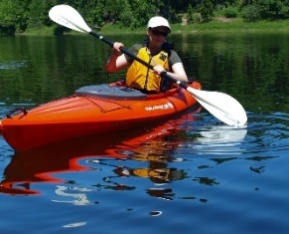 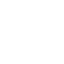 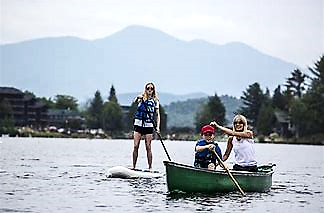 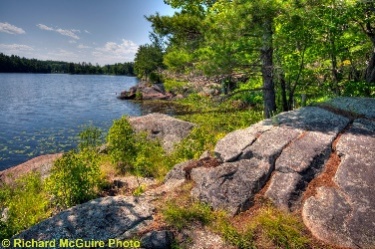 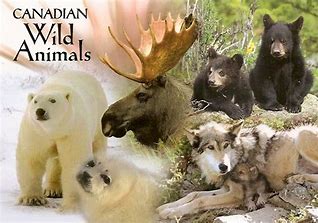 